Расскажите, пожалуйста, о своем опыте участия в WorldSkills.Очень волнительно было выступать. Но помимо волнения этот опыт подарил массу положительных эмоций, новых знакомств, помог мне испытать свои силы.Что Вам запомнилось больше всего? Сложно сказать, что именно мне заполнилось больше всего. Наверное, это сами выступления. Каждый раз все по-новому, неизменным оставалась лишь моя уверенность в себе и поддержка, которую мне оказывали сопровождающие. За это им огромное спасибо.Как Вы думаете, что дало Вам участие в этом конкурсе?Участие в конкурсе дало мне самое главное – бесценный опыт. Я получила не только массу профессиональных навыков, но и смогла проявить свои личные качества. Я поверила в себя, преодолела страхи и сомнения, а также нашла новых друзей. Worldskills это грандиозное движение, которое способствует профессиональному развитию молодежи всего мира.Что показалось для Вас самым сложным в задании?Самым сложным в заданиях по компетенции «Ресторанный сервис» для меня было проведение встречи и обслуживание гостей в кафе, так как это требует от тебя стрессоустойчивости.Как проходила Ваша подготовка?Подготовка к чемпионату проходила очень плодотворно, я занималась с педагогами техникума, необходимо было выучить большое количество материала. Что Вы можете пожелать будущим участникам WorldSkills?Будущим участникам хочется пожелать успеха! Будьте уверены в себе и у вас все получится.Какие ваши дальнейшие планы?Планов пока нет, я учусь по своей профессии, стараюсь развиваться. На самом деле, планы грандиозные, но пока не буду их разглашать.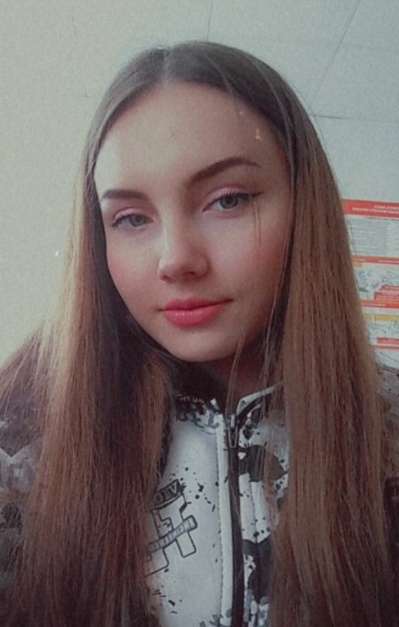 Интервью с участницей соревнований –Рыжковой Екатериной Алексеевной  - студенткой 3 курса, группы № 15 по профессии 43.01.01 Официант, бармен Дзержинского техникума бизнеса и технологий 